О формировании состава участковой избирательной комиссии избирательного участка №9Рассмотрев предложения по кандидатурам для назначения в состав  участковой избирательной комиссии избирательного участка №9, на основании статей 22, 27, 29 Федерального Закона «Об основных гарантиях избирательных прав и права на участие в референдуме граждан Российской Федерации», в соответствии с решением Горно-Алтайской городской ТИК № 71/434  от 13 апреля 2018 г. «Об определении количества членов  участковых избирательных комиссий с правом решающего голоса избирательных участков №№ 1-22», Горно-Алтайская городская территориальная избирательная комиссия  решила:1. Сформировать участковую избирательную комиссию избирательного участка №9, назначив в её состав членов участковой избирательной комиссии с правом решающего голоса согласно приложения. 2. Настоящее решение разместить на сайте  Горно-Алтайской городской территориальной избирательной комиссии.Приложение 1к решению 72 / 445Горно-Алтайской городской территориальной избирательной комиссииСостав членов участковой избирательной комиссии №9 с правом решающего голоса Назначить членом УИК №9 с правом решающего голоса Сметанникова Артура Артуровича, 1977 года рождения, образование высшее профессиональное, ФГБОУ ВО «Горно-Алтайский государственный университет», преподаватель, выдвинут  собранием избирателей по месту работы.Назначить членом УИК №9 с правом решающего голоса Михель Ирину Александровну, 1977 года рождения, образование высшее профессиональное, ФГБОУ ВО «Горно-Алтайский государственный университет», секретарь учебной части, выдвинута  собранием избирателей по месту работы.Назначить членом УИК №9 с правом решающего голоса Пивоварову Елену Викторовну, 1975 года рождения, образование высшее профессиональное, БУ РА  «Республиканский центр оценки качества образования», начальник отдела, выдвинута  собранием избирателей по месту работы.Назначить членом УИК №9 с правом решающего голоса Ильиных Ирину Алексеевну, 1968 года рождения, образование высшее профессиональное, ФГБОУ ВО «Горно-Алтайский государственный университет», преподаватель, выдвинута Региональным отделением политической партией СПРАВЕДЛИВАЯ РОССИЯ в Республике Алтай.  Назначить членом УИК №9 с правом решающего голоса Комарова Василия Васильевича, 1984 года рождения, образование высшее профессиональное, ФКУ Управление дорог «Алтай», эксперт, выдвинута  собранием избирателей по месту работы.Назначить членом УИК №9 с правом решающего голоса Орехову Татьяну Ивановну, 1967 года рождения, образование высшее профессиональное, ФГБОУ ВО «Горно-Алтайский государственный университет», преподаватель, выдвинута Алтайским республиканским региональным отделением Политической партии ЛДПР - Либерально-демократической партии России.Назначить членом УИК №9 с правом решающего голоса Костаеву Надежду Александровну, 1958 года рождения, образование высшее профессиональное, БУ РА «Республиканская ветеринарная лаборатория», ветврач, выдвинута Алтайским республиканским отделением Политической партии «КОММУНИСТИЧЕСКАЯ ПАРТИЯ РОССИЙСКОЙ ФЕДЕРАЦИИ».Назначить членом УИК №9 с правом решающего голоса Цвентарного Антона Александровича, 1999 года рождения, образование среднее полное, АО «Связной Логистика», менеджер по продажам, выдвинут Региональным отделением Всероссийской политической партии "ЕДИНАЯ РОССИЯ" Республики Алтай.Назначить членом УИК №9 с правом решающего голоса Набока Антонину Егоровну, 1957 года рождения, образование высшее профессиональное, пенсионер, выдвинута Республиканским отделением Российского объединения  демократической партии «Яблоко».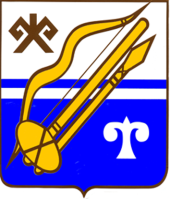 ГОРНО-АЛТАЙСКАЯ ГОРОДСКАЯ  ТЕРРИТОРИАЛЬНАЯ ИЗБИРАТЕЛЬНАЯ КОМИССИЯГОРНО-АЛТАЙСКАЯ ГОРОДСКАЯ  ТЕРРИТОРИАЛЬНАЯ ИЗБИРАТЕЛЬНАЯ КОМИССИЯГОРНО-АЛТАЙСК КАЛАДАГЫJЕРИ ААЙЫНЧА ТАЛДААЧЫ КУРЕЕГОРНО-АЛТАЙСК КАЛАДАГЫJЕРИ ААЙЫНЧА ТАЛДААЧЫ КУРЕЕРЕШЕНИЕ 05 июня  2018 г.№№№№72/ 445г. Горно-Алтайскг. Горно-Алтайскг. Горно-АлтайскПредседатель Горно-Алтайской городской территориальной избирательной комиссииИ.В. ЛобановаСекретарь Горно-Алтайской городской территориальной избирательной комиссииМ.В. Смышляева